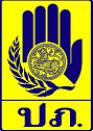 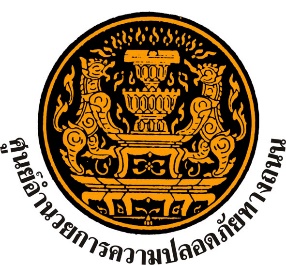 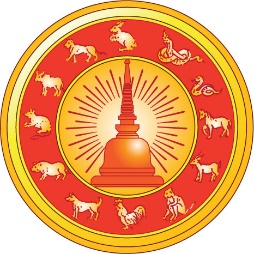 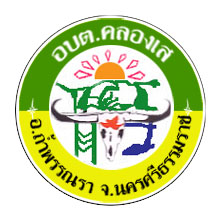 แผนปฏิบัติการความปลอดภัยทางถนนองค์การบริหารส่วนตำบลคลองเส           พ.ศ. 2565องค์การบริหารส่วนตำบลคลองเสศูนย์อำนวยการความปลอดภัยทางถนนองค์การบริหารส่วนตำบลคลองเสที่ตั้ง ที่ทำการองค์การบริหารส่วนตำบลคลองเส 162 หมู่ที่ 3 ตำบลคลองเส อำเภอถ้ำพรรณรา จังหวัดนครศรีธรรมราชโทรศัพท์/โทรสาร 075-809-165www.klongsea.go.thบทที่ 1ข้อมูลที่เกี่ยวข้องในการป้องกันและลดอุบัติเหตุทางถนนองค์การบริหารส่วนตำบลคลองเส1. สภาพทั่วไปของจังหวัดองค์การบริหารส่วนตำบลคลองเส ตั้งอยู่ทางทิศตะวันตกของจังหวัดนครศรีธรรมราช ห่างจากศาลากลางจังหวัดนครศรีธรรมราช 81.1 กิโลเมตร ติดกับอำเภอเวียงสระ จังหวัดสุราษฎร์ธานี มีเนื้อที่ประมาณ 57 ตร.กม หรือประมาณ 35,625 ไร่ ที่ตั้งขององค์การบริหารส่วนตำบลคลองเส ตั้งอยู่ประมาณละติจูด 8.467086 องศาเหนือ และลองติจูด 99.381680 องศาตะวันออก มีอาณาเขตติดต่อกับพื้นที่ต่างๆ ดังนี้          ทิศเหนือ	          	ติดต่อกับ   ตำบลห้วยปริก อำเภอฉวาง และตำบลเขานิพันธ์ อำเภอ                                             เวียงสระ  จังหวัดสุราษฎร์ธานี          ทิศใต้		ติดต่อกับ   ตำบลถ้ำพรรณรา อำเภอถ้ำพรรณรา และตำบลนะกะชะ                                               อำเภอฉวาง          ทิศตะวันออก	ติดต่อกับ   ตำบลไม้เรียง และ ตำบลนากะชะ อำเภอฉวาง          ทิศตะวันตก	ติดต่อกับ   ตำบลดุสิต  และ ตำบลถ้ำพรรณรา อำเภอถ้ำพรรณรา2. ลักษณะการปกครองการปกครองส่วนท้องถิ่น การปกครองแบ่งออกเป็น 8 หมู่บ้าน ประชากร รวมทั้งตำบล 4,323 คน (ที่มา : ปี 2564 (เดือนพฤศจิกายน) สำนักทะเบียนอำเภอถ้ำพรรณรา)หมู่ที่ 1 บ้านทุ่งจูด      	300  คนหมู่ที่ 2 บ้านนาแยะเหนือ	364  คนหมู่ที่ 3 บ้านหนองใหญ่	729  คนหมู่ที่ 4 บ้านปลายเส 		866  คนหมู่ที่ 5 บ้านแพรกกลาง         888  คนหมู่ที่ 6 บ้านด่านช้าง		582  คนหมู่ที่ 7 บ้านคลองสายใต้	327  คนหมู่ที่ 8 บ้านนาแยะใต้		267  คนศาสนาการนับถือศาสนาชาวตำบลคลองเส ส่วนใหญ่นับถือ ศาสนาพุทธ ประมาณ 99% รองลงมา คือ ศาสนาอิสลาม ประมาณ 0.5% ศาสนาคริสต์ ประมาณ 0.5% (ข้อมูลประชากร สำนักปลัด องค์การบริหารส่วนตำบลคลองเส)3. ลักษณะภูมิประเทศ ลักษณะภูมิประเทศของตำบลคลองเส มีลักษณะเป็นที่ราบเชิงเขา ประชากรส่วนใหญ่ประกอบอาชีพเกษตรกรรม4. เส้นทางคมนาคม           องค์การบริหารส่วนตำบลคลองเส มีเส้นทางคมนาคมที่สำคัญสามารถเดินทางติดต่อกันระหว่าง องค์การบริหารส่วนตำบลไม้เรียง  และ องค์การบริหารส่วนตำบลถ้ำพรรณรา ได้อย่างรวดเร็ว  โดยสามารถเดินทางได้ทางรถยนต์ บนถนนทางหลวง หมายเลข 4228  (ถนนสายทานพอ – ถ้ำพรรณรา) ถนนส่วนใหญ่เป็นถนนสายรอง ถนนในหมู่บ้าน 5. การคมนาคม           องค์การบริหารส่วนตำบลคลองเส ใช้การคมนาคมโดยทางบก การเดินส่วนใหญ่ใช้รถยนต์และรถจักรยานยนต์ส่วนตัว เนื่องจากไม่มีรถประจำทาง ไม่มีรถไฟผ่าน การใช้รถใช้ถนนไม่หนาแน่น ไม่ค่อยเกิดอุบัติเหตุทางถนน องค์การบริหารส่วนตำบลคลองเส ห่างจากอำเภอถ้ำพรรณรา ประมาณ 13 กิโลเมตร 6. การศึกษา องค์การบริหารส่วนตำบลคลองเส มีหน่วยงานและสถานศึกษาที่เป็นของรัฐบาล ไม่มีของเอกชน ตั้งแต่ในระดับการศึกษาขั้นพื้นฐาน (เด็กเล็ก - มัธยมศึกษาตอนปลาย) และการศึกษานอกระบบและตามอัธยาศัย ดังนี้6.1 สังกัดกระทรวงศึกษาธิการ       - สำนักงานคณะกรรมการการศึกษาขั้นพื้นฐาน (สพฐ.) นครศรีธรรมราช เขต 2                   จำนวน 3 โรงเรียน จัดการเรียนการสอนระดับอนุบาลถึงประถมศึกษาปีที่ 6 จำนวน 1 โรงเรียน คือโรงเรียนบ้านปลายเส จัดการเรียนการสอนระดับอนุบาลถึงมัธยมศึกษาปีที่ 3 (โรงเรียนขยายโอกาส) จำนวน 1 โรงเรียน คือโรงเรียนบ้านแพรกกลาง และจัดการเรียนการสอบระดับมัธยมศึกษาปีที่ 1 – มัธยมศึกษาปีที่ 6 (โรงเรียนประจำอำเภอถ้ำพรรณรา) จำนวน 1 โรงเรียน คือโรงเรียนประสาธน์ราษฎร์บำรุง      - สำนักงานคณะกรรมการการศึกษานอกระบบและตามอัธยาศัย (กศน.) ของอำเภอถ้ำพรรณรา จัดการเรียนการสอนระดับมัธยมศึกษาตอนต้น และมัธยมศึกษาตอนปลาย6.2 สังกัดองค์การบริหารส่วนตำบลคลองเส จำนวน 2 ศูนย์ จัดการเรียนการสอนก่อนวัยเรียน คือศูนย์พัฒนาเด็กเล็กบ้านปลายเส และศูนย์พัฒนาเด็กเล็กบ้านแพรกกลาง 7. การสาธารณสุข     ข้อมูลสถานบริการสาธารณสุขสถานบริการสาธารณสุขของรัฐกระทรวงสาธารณสุข จำนวน 2 แห่ง ดังนี้โรงพยาบาลส่งเสริมสุขภาพตำบลบ้านปลายเส โรงพยาบาลส่งเสริมสุขภาพตําบลบ้านแพรกกลาง 8. การท่องเที่ยวและประเพณี    8.1 สถานที่ท่องเที่ยว	สถานที่ท่องเที่ยวขององค์การบริหารส่วนตำบลคลองเส มีแห่งเดียว คือถ้ำฤาษีสม ซึ่งอยู่บนยอดเขา   มีหินงอกหินย้อย มีค้างคาวในถ้ำ และจัดตั้งเป็นสถานปฏิบัติธรรมถ้ำฤาษีสม      8.2 งานประเพณี    	1. ประเพณีแห่ผ้าขึ้นธาตุ (Hae Pha Khuen That Festival) จัดขึ้นช่วง : วันที่ 28 กุมภาพันธ์ แห่ผ้าขึ้นห่มโอษฐานเจดีย์พระบรมธาตุเมืองนคร ซึ่งสมัยก่อนเรียกว่า "แห่ผ้าพระบฎขึ้นธาตุ" กระทำกันในวันมาฆบูชา ปีละครั้ง โดยองค์การบริหารส่วนตำบลคลองเส จัดร่วมกับอำเภอถ้ำพรรณรา     	2. ประเพณีสารทเดือนสิบ (Festival of the Tenth Lunar Month) จัดขึ้นช่วง : วันแรม 13 ค่ำ
เดือน 10 เป็นงานบุญประเพณีของคนภาคใต้ ของประเทศไทย โดยเฉพาะชาวนครศรีธรรมราชที่ได้รับอิทธิพลด้านความเชื่อซึ่งมาจากทางศาสนาพราหมณ์ โดยมีการผสมผสานกับความเชื่อทางพระพุทธศาสนา ซึ่งเข้ามาในภายหลังโดยมี จุดมุ่งหมายสำคัญเพื่อเป็นการอุทิศส่วนกุศลให้แก่ดวงวิญญาณ ของบรรพชนและญาติที่ล่วงลับ ซึ่งได้รับการปล่อยตัวมาจากนรกที่ตนต้องจองจำอยู่เนื่องจากผลกรรมที่ตนได้เคยทำไว้ตอนที่ยังมีชีวิตอยู่ โดยองค์การบริหารส่วนตำบลคลองเส จัดทำเป็นประเพณีแห่กระจาดใส่ขนมพอง ลา สะบ้า ไข่ปลา ขนมเป็นรู และอื่นๆ เช่น พุ่มเงิน ใส่กระจาดซึ่งชาวบ้านช่วยกันทำขึ้นแต่ละหมู่บ้านจำนวน 8 หมู่บ้าน แห่กลองยาวไปถวายที่วัดพุทธธรรมคลองเส  และแห่ไปถวายที่วัดถ้ำทองพรรณราบทที่ 2กรอบแผนการป้องกันและลดอุบัติเหตุทางถนนองค์การบริหารส่วนตำบลคลองเส 			แผนปฏิบัติการความปลอดภัยทางถนนองค์การบริหารส่วนตำบลคลองเส พ.ศ. ๒๕๖5 เป็นกรอบแนวทางการดำเนินงานป้องกันและลดอุบัติเหตุทางถนนของหน่วยงานที่เกี่ยวข้องทุกภาคส่วน ทั้งภาครัฐ ภาคเอกชน และภาคประชาสังคม เพื่อลดปัจจัยเสี่ยงหลักที่ก่อให้เกิดอุบัติเหตุทางถนน ทั้งด้านพฤติกรรมผู้ขับขี่ ด้านยานพาหนะ ด้านถนน และด้านสภาพแวดล้อม ให้บรรลุเป้าหมายของทศวรรษแห่งความปลอดภัย
ทางถนน วิสัยทัศน์มุ่งมั่นสู่มาตรฐานการสัญจรที่ปลอดภัยด้วยกัน 
Committing to Standard of Safe Journey Togetherพันธกิจเสริมสร้างสมรรถนะให้กับระบบบริหารจัดการภาครัฐด้านความปลอดภัยทางถนนเพื่อให้เกิดการทำงานได้อย่างต่อเนื่องและยั่งยืนส่งเสริมให้เกิดการพัฒนาคน พัฒนาความรู้ พัฒนามาตรฐาน และนวัตกรรมด้านความปลอดภัย          ทางถนน เพื่อลดการสูญเสียจากอุบัติเหตุทางถนน และลดภาระของรัฐจากการสูญเสียโอกาส ทางเศรษฐกิจของประเทศด้วยการลดจำนวนผู้พิการและทุพพลภาพจากอุบัติเหตุทางถนนส่งเสริมให้เกิดรูปแบบการพัฒนาที่ยั่งยืนด้วยการมีส่วนร่วมตามแนวทางประชารัฐเป้าประสงค์ระบบบริหารจัดการภาครัฐด้านความปลอดภัยทางถนนมีการทำงานในลักษณะบูรณาการ
ทั้งแผนงานและงบประมาณที่เข้มแข็งและมีประสิทธิภาพ และมีองค์กรวิชาการความปลอดภัยทางถนน                ในการติดตามและเสนอแนะแนวทางในการขับเคลื่อนนโยบายด้านความปลอดภัยทางถนนที่สำคัญระดับอำเภอองค์การบริหารส่วนตำบลคลองเส มีถนนและสภาพแวดล้อมที่ปลอดภัยและลดความรุนแรงอันเกิดจากการชนภาคเอกชนมีส่วนร่วมในการพัฒนาและส่งเสริมการผลิตยานพาหนะที่มีความปลอดภัย            ตามมาตรฐานสากลสำหรับผู้ใช้รถใช้ถนนทุกกลุ่ม ประชาชนมีคุณภาพชีวิตที่ดี ทั้งด้านสุขภาพ ความปลอดภัย และมีแนวทางการใช้ชีวิต
ที่เป็นมิตรต่อสิ่งแวดล้อมเป้าหมาย  ปี พ.ศ. 2565 อัตราการเสียชีวิตจากอุบัติเหตุทางถนน เป็น 0 ซึ่งที่ผ่านมาอัตราการเสียชีวิตจากอุบัติเหตุทางถนนไม่เคยเกิดขึ้น5. ยุทธศาสตร์ยุทธศาสตร์ 1 การปฏิรูประบบการจัดการด้านความปลอดภัยทางถนนเป้าหมายเชิงยุทธศาสตร์ มีระบบการจัดการ ระบบงาน ระบบสนับสนุน ที่เอื้อต่อการดำเนินการ
แบบบูรณาการอย่างต่อเนื่อง และสามารถวัดผลสัมฤทธิ์เชิงประจักษ์ได้ตัวชี้วัดเชิงยุทธศาสตร์ ระบบการทำงานด้านความปลอดภัยทางถนนมีการบูรณาการให้เกิดประสิทธิภาพและประสิทธิผลสามารถวัดผลสัมฤทธิ์ ทั้งในด้านการดำเนินการระหว่างหน่วยงาน ระบบข้อมูล งบประมาณ สมรรถนะการทำงานของฝ่ายปฏิบัติ ในภาพรวมได้ เป้าหมายเป้าหมายที่ 1 เพิ่มขีดความสามารถองค์กรการบริหารความปลอดภัยทางถนน มีเป้าหมายเพื่อปรับโครงสร้างการบริหารนโยบายความปลอดภัยทางถนนระดับจังหวัดให้มีความกระชับ และมีเป้าหมายร่วมระหว่างหน่วยงานภาครัฐที่เกี่ยวข้องในการลดอุบัติเหตุทางถนน และเป้าหมายเชิงบูรณาการของหน่วยงานภาครัฐที่เกี่ยวข้องแต่ละหน่วยงานเป้าหมายที่ 2 เพิ่มประสิทธิภาพระบบฐานข้อมูลอุบัติเหตุทางถนนเป้าหมายที่ 3 การปรับปรุงกฎหมายให้ทันสมัยเป้าหมายที่ 4 เพิ่มสัดส่วนงบประมาณ ทรัพยากร และเพิ่มประสิทธิภาพการบริหารจัดการ               ด้านความปลอดภัยทางถนนของภาครัฐ และประสิทธิภาพการป้องกันอุบัติเหตุทางถนนของจังหวัด เป้าหมายที่ 5 เพิ่มขีดความสามารถการบริหารจัดการความปลอดภัยทางถนนช่วงเทศกาลอย่างบูรณาการทรัพยากรของภาครัฐในเชิงรุก และสามารถลดการสูญเสียจากอุบัติเหตุทางถนน
ได้อย่างมีประสิทธิภาพเป้าหมายที่ 6 พัฒนาหน่วยงานด้านวิชาการด้านความปลอดภัยทางถนนระดับจังหวัดกลยุทธ์  ๑. เพิ่มขีดความสามารถองค์กรการบริหารความปลอดภัยทางถนน 2. การปฏิรูประบบข้อมูลอุบัติเหตุทางถนน เพื่อให้เกิดข้อมูลอุบัติเหตุทางถนนที่มีคุณภาพ
และเป็นเอกภาพ นำไปสู่การกำหนดนโยบายด้านความปลอดภัยทางถนนระดับจังหวัดและระดับอำเภอ
ที่มีประสิทธิภาพ และการสื่อสารให้ความรู้แก่สังคมเพื่อการเปลี่ยนแปลงไปสู่สังคมแห่งความปลอดภัยทางถนน 3. การปฏิรูปกฎหมายและการบังคับใช้ เพื่อกำหนดแนวทางในการปฏิบัติราชการ
ของหน่วยงานรัฐ ที่เกี่ยวข้องกับความปลอดภัยทางถนนที่ทันสมัยและนำไปสู่การบังคับใช้กฎหมายที่มีประสิทธิภาพ 4. การปฏิรูปด้านงบประมาณ เพื่อส่งเสริมให้เกิดกลไกจัดสรรงบประมาณและทรัพยากรในการบริหารความปลอดภัยทางถนนเชิงบูรณาการ 5. ปฏิรูปการทำงานช่วงเทศกาล 7 วัน เพื่อเพิ่มขีดความสามารถให้กับภาครัฐในการลดอุบัติเหตุทางถนนในช่วงเทศกาลได้อย่างมีประสิทธิภาพในระยะเวลาสั้น6. ปฏิรูปการวิจัยและพัฒนา เพื่อพัฒนางานวิจัยและงานวิชาการที่จำเป็นต่อการกำหนดนโยบาย เพื่อนำไปสู่กระบวนการในการปรับปรุงการบริหารงานด้านความปลอดภัยทางถนนของภาครัฐ
ให้สอดคล้องกับบริบทของสังคม รวมถึง การถ่ายทอดองค์ความรู้จากต้นแบบการบริหารนโยบายไปสู่
การปฏิบัติที่มีประสิทธิภาพ ยุทธศาสตร์ที่ 2  การเสริมสร้างวัฒนธรรมความปลอดภัยทางถนนอย่างยั่งยืนเป้าหมายเชิงยุทธศาสตร์ สร้างวัฒนธรรมความปลอดภัยในทุกช่วงวัยส่งเสริมระบบที่เอื้อต่อความปลอดภัย ลดปัจจัยเสี่ยงหลักด้วยแนวคิดเชิงบูรณาการ วางรากฐานสังคมแห่งการเรียนรู้ ตัวชี้วัดเชิงยุทธศาสตร์ อัตราการเสียชีวิตอุบัติเหตุทางถนนจากปัจจัยเสี่ยงหลักลดลงร้อยละ 25 ใน 5 ปีเป้าหมายเป้าหมายที่ 1 สร้างพฤติกรรมด้านความปลอดภัยทางถนนในกลุ่มเยาวชน มีเป้าหมาย                     เพื่อการสร้างจิตสำนึก และ พฤติกรรมการใช้รถใช้ถนนที่ถูกต้องตั้งแต่ปฐมวัย จากการเรียนรู้ทั้งจากการเรียนในหลักสูตรและสภาพแวดล้อมทางสังคมเป้าหมายที่ 2 ส่งเสริมวัฒนธรรมความปลอดภัยทางถนนในสังคม มีเป้าหมายเพื่อส่งเสริม
ความเข้าใจที่ถูกต้องในการใช้รถใช้ถนนที่ปลอดภัย รวมถึงการสร้างจิตสำนึกขับขี่ปลอดภัย และการมีน้ำใจ                ในการใช้รถใช้ถนนในสังคมเป้าหมายที่ 3 ส่งเสริมให้เกิดผู้ขับขี่คุณภาพ เป้าหมายที่ 4 เพิ่มประสิทธิภาพการจัดการปัจจัยเสี่ยงหลักที่นำไปสู่การเกิดอุบัติเหตุทางถนน
ในผู้ใช้รถใช้ถนนทุกกลุ่ม มีเป้าหมายเพื่อลดอัตราความสูญเสียจากพฤติกรรมการขับขี่ที่ไม่เหมาะสม อันได้แก่  เมาแล้วขับ ขับรถเร็ว รถจักรยานยนต์ และความปลอดภัยในการเดินทางของเด็กและเยาวชนเป้าหมายที่ 5 ลดและป้องกันความเสี่ยงต่อการเกิดอุบัติเหตุทางถนนในกลุ่มนักท่องเที่ยวกลยุทธ์๑. ส่งเสริมการเรียนรู้และสร้างวัฒนธรรมความปลอดภัยทางถนนในกลุ่มเยาวชน 2. สร้างการเรียนรู้วัฒนธรรมความปลอดภัยทางถนนในสังคมไทย เพื่อส่งเสริมความเข้าใจ                  ที่ถูกต้องในการใช้รถใช้ถนนที่ปลอดภัย รวมถึงการสร้างจิตสำนึกขับขี่ปลอดภัย และการมีน้ำใจในการใช้รถ
ใช้ถนนในสังคม 3. ส่งเสริมคุณภาพผู้ขับขี่ เพื่อสร้างผู้ขับขี่ที่มีความรู้และทัศนคติที่ดีต่อการขับขี่ที่ปลอดภัย                รวมถึงการมีพฤติกรรมการขับขี่ที่ปลอดภัยด้วยการเรียนรู้ภาคทฤษฎีและภาคปฏิบัติที่มีคุณภาพตามมาตรฐานสากล4. เพิ่มประสิทธิภาพการจัดการปัจจัยเสี่ยงหลักที่นำไปสู่การเกิดอุบัติเหตุทางถนนในผู้ใช้รถ
ใช้ถนนทุกกลุ่ม เพื่อลดอัตราความสูญเสียจากพฤติกรรมการขับขี่ที่ไม่เหมาะสมอันได้แก่ เมาแล้วขับ ขับรถเร็ว รถจักรยานยนต์ และความปลอดภัยในการเดินทางของเด็กและเยาวชน และ กลุ่มนักท่องเที่ยว 5 เพิ่มประสิทธิภาพในการจัดการอุบัติเหตุทางถนนในกลุ่มนักท่องเที่ยว เพื่อให้เกิดมาตรฐานการท่องเที่ยวทางบกที่ปลอดภัยสำหรับนักท่องเที่ยวชาวไทยและต่างชาติ และระบบการจัดการนักท่องเที่ยว ให้สามารถเดินทางท่องเที่ยวทางถนนได้อย่างปลอดภัย มีทัศนคติที่ถูกต้องต่อการใช้รถใช้ถนนเพื่อการท่องเที่ยวในประเทศไทย ยุทธศาสตร์ที่ 3  ประเทศไทยขนส่งทางถนนปลอดภัย 4.0เป้าหมายเชิงยุทธศาสตร์  ยกระดับมาตรฐานสู่สากล สร้างความได้เปรียบด้วยองค์ความรู้ สนับสนุนการนำเทคโนโลยีมาใช้แก้ปัญหา พัฒนาความเป็นมืออาชีพ และวางรากฐานสู่การพัฒนาที่ยั่งยืนตัวชี้วัดเชิงยุทธศาสตร์  ต้นทุนจากภาคขนส่งอันเนื่องมาจากอุบัติเหตุทางถนนลดลงเป้าหมาย	เป้าหมายที่ 1 เพิ่มมูลค่าการให้บริการภาคขนส่งอย่างเป็นมืออาชีพ และทันสมัย มีเป้าหมายเพื่อสร้างมูลค่าเพิ่มให้กับสินค้าประเภทบริการด้านการขนส่งทางบกด้วยมาตรฐานการประกอบการขนส่งผู้โดยสารและการขนส่งสินค้าที่ปลอดภัย	เป้าหมายที่ 2 ยกระดับมาตรฐานความปลอดภัยของยานพาหนะเพื่อสร้างความได้เปรียบในการแข่งขันและรองรับการเติบโตในกลุ่มอาเซียน มีเป้าหมายเพื่อปรับปรุงและพัฒนาคุณภาพยานพาหนะในการให้บริการด้านการขนส่งทางบกนำไปสู่ความได้เปรียบในการแข่งขันและรองรับการเติบโตในกลุ่มอาเซียน	เป้าหมายที่ 3 ยกระดับถนนที่ปลอดภัยตามมาตรฐานสากล มีเป้าหมายเพื่อปรับปรุงโครงสร้างถนนเพื่อนำไปสู่การลดปัจจัยเสี่ยงต่อการเกิดอุบัติเหตุทางถนน และ พัฒนาระบบจัดการถนนที่เอื้อต่อความปลอดภัย	เป้าหมายที่ 4 ยกระดับการจัดการการให้บริการการขนส่งทางบกที่ปลอดภัยด้วยนวัตกรรม
มีเป้าหมายเพื่อประยุกต์ใช้นวัตกรรมและเทคโนโลยีเพื่อเสริมสร้างความปลอดภัยบนท้องถนนนำไปสู่การบังคับใช้กฎหมายที่เป็นธรรม	เป้าหมายที่ 5 พัฒนาบุคลากรที่มีความเชี่ยวชาญและเป็นมืออาชีพด้านความปลอดภัย
มีเป้าหมายเพื่อพัฒนาสมรรถนะของบุคลากรด้านความปลอดภัยทางถนนทั้งภาครัฐสถาบันการศึกษา
และภาคเอกชนในการเป็นกลไกสำคัญในการตรวจสอบภายนอกด้านความปลอดภัยทางถนน พร้อมทั้งเป็นกลไกทางวิชาการในการปรับปรุงและพัฒนาระบบการจัดการการให้บริการขนส่งทางถนนที่มีประสิทธิภาพ	เป้าหมายที่ 6 ส่งเสริมการเดินทางที่เป็นมิตรต่อสิ่งแวดล้อม มีเป้าหมายเพื่อสนับสนุน
ให้ประชาชนใช้รูปแบบการเดินทางด้วยการใช้ยานพาหนะที่ปลอดภัยและเป็นมิตรกับสิ่งแวดล้อมกลยุทธ์๑. สร้างมูลค่าเพิ่มให้กับสินค้าประเภทบริการด้านการขนส่งทางบกด้วยมาตรฐานการประกอบการขนส่งผู้โดยสารและการขนส่งสินค้าที่ปลอดภัย (Green Logistics) 	๒. ปรับปรุงและพัฒนาคุณภาพยานพาหนะในการให้บริการด้านการขนส่งทางบกสู่มาตรฐานสากล 	3. พัฒนาโครงข่ายถนนที่ปลอดภัย เพื่อปรับปรุงโครงสร้างถนนเพื่อนำไปสู่การลดปัจจัยเสี่ยงต่อการเกิดอุบัติเหตุทางถนน และพัฒนาระบบจัดการถนนที่เอื้อต่อความปลอดภัย ปรับปรุงถนนให้เกิดความปลอดภัยโดยการแก้ไขจุดเสี่ยง จุดอันตราย (Black spot Improvement Program) และพื้นที่ที่มีอันตรายข้างทาง รวมทั้งการกำหนดมาตรการเชิงป้องกัน เพื่อลดหรือชะลอการเกิดขึ้นของจุดเสี่ยงด้วยแนวทางการจัดการ
ทางเชื่อมทางเข้าออก (Access Management)		๔. ประยุกต์ใช้นวัตกรรมและเทคโนโลยีเพื่อเสริมสร้างความปลอดภัยบนท้องถนนและนำไปสู่การบังคับใช้กฎหมายที่เป็นธรรม โดยการพัฒนาระบบข้อมูลและการตรวจสอบพฤติกรรมการขับขี่ที่ละเมิด
และกระทำผิดตามกฎหมาย รวมถึง การกำหนดบทลงโทษ 		๕. พัฒนาบุคลากรที่มีความเชี่ยวชาญและเป็นมืออาชีพด้านความปลอดภัย เพื่อพัฒนาสมรรถนะของบุคคลากรด้านความปลอดภัยทางถนนทั้งภาครัฐ สถาบันการศึกษาและภาคเอกชนในการเป็นกลไกสำคัญในการตรวจสอบภายนอกด้านความปลอดภัยทางถนน พร้อมทั้งเป็นกลไกทางวิชาการ
ในการปรับปรุงและพัฒนาระบบการจัดการการให้บริการขนส่งทางถนนที่ประสิทธิภาพยุทธศาสตร์ที่ 4  ประชารัฐเพื่อถนนปลอดภัยเป้าหมายเชิงยุทธศาสตร์   ความปลอดภัยทางถนนเป็นหน้าที่และความรับผิดชอบของทุกคนตัวชี้วัดเชิงยุทธศาสตร์  จำนวนองค์กรที่เข้ามามีส่วนร่วมในการส่งเสริมความปลอดภัยทางถนนเพิ่มขึ้นทุกปีเป้าหมายและตัวชี้วัดส่งเสริมความมีส่วนร่วมเพื่อลดอุบัติเหตุทางถนนจากทุกภาคส่วน มีเป้าหมายเพื่อก่อให้เกิดความรับผิดชอบจากทุกภาคส่วนในการร่วมกันสร้างแนวทางและมาตรการในการป้องกันและลดอุบัติเหตุทางถนน
ในบริบททางสังคมในแต่ละภาคส่วนกลยุทธ์		๑. ส่งเสริมการมีส่วนร่วมในการป้องกันและลดอุบัติเหตุทางถนนในภาคเอกชน โดยการสนับสนุนให้ภาคเอกชนจัดตั้งเครือข่ายภาคเอกชนเพื่อถนนปลอดภัย และจัดทำมาตรการองค์กรเพื่อการป้องกันและลดอุบัติเหตุทางถนน การสื่อสารเพื่อส่งเสริมและให้ความรู้ในการดำเนินการมาตรการองค์กร
ในภาคเอกชน รวมถึงผลักดันให้ภาครัฐจัดการประกวดมอบรางวัลสถานประกอบการดีเด่นด้านการดูแลความปลอดภัย ทางถนนภายในองค์กร ทั้งในขณะทำงาน และนอกเวลางาน 	๒. ปรับปรุงกฎหมายและระเบียบให้ภาคเอกชนที่ธุรกิจเกี่ยวกับการขนส่งและโลจิสติกส์
ต้องดำเนินการจัดทำมาตรฐาน ISO39001 เพื่อพัฒนาระบบบริหารจัดการการขนส่งสินค้าที่ปลอดภัย	๓. ผลักดันการส่งเสริมความปลอดภัยทางถนนเป็นกิจกรรมด้าน CSR เช่นเดียวกับกิจกรรมอื่นๆ 	๔. ส่งเสริมการมีส่วนร่วมในการป้องกันและลดอุบัติเหตุทางถนนในชุมชน โดยการสนับสนุนให้มีการจัดตั้งเครือข่ายชุมชนเพื่อถนนปลอดภัย และจัดทำมาตรการชุมชนเพื่อการป้องกันและลดอุบัติเหตุ ทางถนน การสื่อสารเพื่อส่งเสริมและให้ความรู้ในการดำเนินการมาตรการองค์กรในชุมชน รวมถึงผลักดันให้ภาครัฐจัดการประกวดมอบรางวัลชุมชนดีเด่นด้านการจัดการความปลอดภัยทางถนน 	๕. พัฒนาชุมชนให้มีความเข้มแข็งในการมีส่วนร่วมกับการจัดการความปลอดภัยทางถนน 
โดยส่งเสริมให้กำนัน ผู้ใหญ่บ้าน ผู้นำชุมชน เป็นผู้นำการเปลี่ยนแปลงด้านความปลอดภัยทางถนนในชุมชน
และสนับสนุนโครงการนำร่องเพื่อชุมชนถนนปลอดภัย และขยายผลไปยังพื้นที่ต่างๆ รวมทั้ง การส่งเสริมมาตรการบังคับเชิงสังคม (Social Sanction) ในหมู่บ้าน/ชุมชน เช่น มาตรการด่านชุมชน และเปิดโอกาสให้ภาคเอกชนเข้ามามีส่วนร่วมในการสร้างการเรียนรู้การใช้รถใช้ถนนที่ปลอดภัยในชุมชน เช่น การสร้างสนามฝึกการขับขี่ปลอดภัย การรณรงค์ลดพฤติกรรมเสี่ยง	๖. ส่งเสริมการมีส่วนร่วมในการป้องกันและลดอุบัติเหตุในสถานศึกษา โดยการสนับสนุนให้สถานศึกษาการจัดทำมาตรการองค์กร และกำหนดตัวชี้วัดด้านความปลอดภัยของนักเรียนในสถาบันการศึกษา รวมทั้งส่งเสริมและให้ความรู้ในการดำเนินการมาตรการองค์กรเพื่อถนนปลอดภัยในสถานศึกษา พร้อมกับ
จัดประกวดโครงการรณรงค์ด้านความปลอดภัยในสถานศึกษา	๗. ส่งเสริมการมีส่วนร่วมในการป้องกันและลดอุบัติเหตุในภาครัฐ โดยการสนับสนุนให้ภาครัฐการจัดทำมาตรการองค์กร 	8. พัฒนาคลังข้อมูลและองค์ความรู้การจัดการมาตรมาตรการองค์กรเพื่อความปลอดภัย
ทางถนน เพื่อเป็นแหล่งเรียนรู้ผ่านช่องทางการสื่อสารที่หลากหลาย และสามารถเข้าถึงองค์ความรู้ได้ง่ายนำไปสู่การต่อยอดองค์ความรู้และการจัดการความรู้อย่างเป็นระบบ และเป็นการขยายพื้นที่การเรียนรู้ในวงกว้าง โดยการพัฒนาช่องทางการสื่อสารและระบบในการรวบรวมข้อมูลกรณีศึกษาและตัวอย่างในการจัดการมาตรการองค์กรเพื่อความปลอดภัยทางถนน รวมถึง พัฒนาช่องทางการสื่อสาร เพื่อแลกเปลี่ยนประสบการณ์การจัดการมาตรการองค์กรเพื่อความปลอดภัยทางถนนตามบริบทขององค์กรบทที่ 3สถานการณ์และแนวโน้มการเกิดอุบัติเหตุทางถนนในพื้นที่องค์การบริหารส่วนตำบลคลองเส1. เป้าหมาย	เป้าหมายการดำเนินงานในการลดอุบัติเหตุทางถนนองค์การบริหารส่วนตำบลคลองเส ในภาพรวมด้านความปลอดภัยทางถนนขององค์การบริหารส่วนตำบลคลองเส เพื่อต้องการเพิ่มความปลอดภัยให้แก่ผู้ใช้รถใช้ถนนทุกประเภทโดยแผนปฏิบัติการความปลอดภัยทางถนนองค์การบริหารส่วนตำบลคลองเส ได้กำหนดไว้ คือ	1. ลดอัตราผู้เสียชีวิตจากอุบัติเหตุทางถนนให้เหลือน้อยที่สุด	2. สร้างวัฒนธรรมความปลอดภัยทางถนนให้เกิดขึ้นในตำบลคลองเส 	การกำหนดเป้าหมายของผู้เสียชีวิตจากอุบัติเหตุทางถนน เป็นการใช้ข้อมูลของศูนย์อำนวยการ
ความปลอดภัยทางถนนองค์การบริหารส่วนตำบลคลองเส (ข้อมูล 3 ฐาน) และเป้าหมายหรือตัวชี้วัดของจังหวัดได้ตั้งเป้าหมายไว้ว่าจำนวนผู้เสียชีวิตและจำนวนการเกิดอุบัติเหตุทางถนนต้องลดลงไม่น้อยกว่าร้อยละ 5 เทียบกับปีก่อนหน้านั้นในช่วงเวลาเดียวกันศูนย์อำนวยการความปลอดภัยทางถนนองค์การบริหารส่วนตำบลคลองเส ได้มีการกำหนดมาตรการในการดำเนินการป้องกันและลดอุบัติเหตุทางถนน เพื่อลดปัจจัยเสี่ยงการเกิดอุบัติเหตุทางถนน จำนวน 6 มาตรการ เพื่อให้เกิดความปลอดภัยในการเดินทางทุกมิติ โดยให้หน่วยงานที่เกี่ยวข้อง บูรณาการร่วมกันทุกภาคส่วน
ทั้งหน่วยงานภาครัฐ ภาคเอกชน หน่วยทหารในพื้นที่ องค์กรปกครองส่วนท้องถิ่น และภาคประชาชน
ในลักษณะยึดพื้นที่เป็นตัวตั้ง (Area Approach) นำมาตรการดังกล่าวไปใช้เป็นแนวทางในการดำเนินงาน
อย่างจริงจังและต่อเนื่อง เพื่อให้การป้องกันและลดอุบัติเหตุทางถนนทั้งในช่วงปกติ และช่วงเทศกาลต่างๆ
ขององค์การบริหารส่วนตำบลคลองเส เกิดผลเป็นรูปธรรมอย่างแท้จริง ดังนี้มาตรการการลดปัจจัยเสี่ยงด้านคนมาตรการการลดปัจจัยเสี่ยงด้านถนนและสภาพแวดล้อมมาตรการการลดปัจจัยเสี่ยงด้านยานพาหนะมาตรการดูแลความปลอดภัยให้แก่นักท่องเที่ยวมาตรการความปลอดภัยทางน้ำมาตรการด้านการช่วยเหลือหลังเกิดอุบัติเหตุ2. การวิเคราะห์สภาวะแวดล้อมภายในและภายนอก	การวิเคราะห์สภาวะแวดล้อมภายในและภายนอก หรือ SWOT Analysis ของการแก้ไขปัญหาอุบัติเหตุทางถนนองค์การบริหารส่วนตำบลคลองเส สรุปได้ดังนี้2.1 สภาวะแวดล้อมภายในประเด็นจุดแข็ง (Strength : S)  1. มีการบูรณาการการทำงานทั้งภาครัฐ และภาคเอกชน   2. การใช้รถใช้ถนนไม่หนาแน่น จึงทำให้การเกิดอุบัติเหตุน้อย  3. ประชาชนมีความรู้เรื่องการใช้รถใช้ถนนดี และชำนาญทาง  4. มีเครือข่าย บุคลากร กระจายทุกพื้นที่ (อาสาสมัคร มูลนิธิ)2.2 สภาวะแวดล้อมภายในประเด็นจุดอ่อน (Weakness : W)  1. การบังคับใช้กฎหมายไม่ต่อเนื่อง  2. งบประมาณมีน้อยเมื่อเทียบกับภารกิจ  3. ขาดเครื่องมือ อุปกรณ์ และเครื่องจักร  4. สภาพถนนในบางแห่งไม่เหมาะสม  5. อาสาสมัครยังขาดความรู้ ความเข้าใจ และการฝึกอบรมอย่างต่อเนื่อง   6. ประชาชนยังไม่มีความตระหนักในด้านความปลอดภัยและการมีวินัยจราจร2.3 สภาวะแวดล้อมภายนอกในประเด็นโอกาส (Opportunity : O)  1. ภาครัฐให้การสนับสนุนอย่างต่อเนื่อง และจริงจัง   2. ได้รับการสนับสนุนการดำเนินงานจากภาคเอกชน  3. มีการประชาสัมพันธ์ในสื่อต่างๆ จากส่วนกลางที่ได้รับความสนใจจากภาครัฐ   4. มีระบบเทคโนโลยีที่มีประสิทธิภาพ และทันสมัย ทั้งด้านการสื่อสารและการปฏิบัติการ  5. มีการปรับปรุง วิวัฒนาการ และคิดค้นนวัตกรรมใหม่ๆ ในด้านความปลอดภัยอย่างต่อเนื่อง2.4 สภาวะแวดล้อมภายนอกในประเด็นอุปสรรค (Threat : T)  1. พฤติกรรมของประชาชนที่ขาดจิตสำนึก ขาดวินัยและไม่ปฏิบัติตามกฎหมาย  2. การเพิ่มปริมาณของประชากรและรถเพิ่มมากขึ้นทุกปี  3. งบประมาณที่นำมาสนับสนุนไม่เพียงพอและไม่ต่อเนื่อง  4. การทำงานของบุคลากรภาครัฐในการปฏิบัติงานแบบบูรณาการขาดความต่อเนื่อง  5. การให้ความสำคัญของแผนงานโครงการ และกิจกรรมเกี่ยวกับด้านความปลอดภัยทางถนน
      ของแต่ละหน่วยงานยังมีน้อย  6. สังคม วัฒนธรรม และค่านิยมที่ไม่ให้ความสำคัญกับความปลอดภัย 3. หน่วยงานที่ร่วมดำเนินการ	จากการศึกษาการจัดทำแผนปฏิบัติการแก้ไขปัญหาอุบัติเหตุทางถนนองค์การบริหารส่วนตำบลคลองเส  ได้กำหนดแผนในการแก้ไขปัญหามาตลอดทั้งในภาวะปกติและช่วงเทศกาล การประสานความร่วมมือ
ของหน่วยงานต่างๆ ที่เกี่ยวข้อง ทั้งภาครัฐภาคเอกชน ภาคประชาชน มูลนิธิ อาสาสมัครต่างๆ โดยมีหน่วยงานที่ได้บูรณาการในการปฏิบัติ  ดังนี้	1. สำนักงานป้องกันและบรรเทาสาธารณภัยจังหวัดนครศรีธรรมราช สาขาพิปูน	2. สถานีตำรวจภูธรถ้ำพรรณรา	3. สำนักงานสาธารณสุขอำเภอถ้ำพรรณรา	4. โรงพยาบาลถ้ำพรรณรา	5. อำเภอถ้ำพรรณรา	6. มูลนิธิ อาสาสมัคร ทุกแห่ง ในอำเภอถ้ำพรรณรา และอำเภอฉวาง4. ปัจจัยความเสี่ยงที่เกี่ยวข้องในการเกิดอุบัติเหตุทางถนนในพื้นที่องค์การบริหารส่วนตำบลคลองเส	1. ปัจจัยเสี่ยงที่เอื้อต่อการเกิดอุบัติเหตุทางถนน จำแนกออกเป็น 4 ปัจจัย  ดังนี้1.1 ความสามารถในการขับขี่ยานพาหนะลดลงจากการดื่มของมึนเมาหรือการใช้สารเสพติดทำให้มีความเสี่ยงต่อการเกิดอุบัติเหตุสูงกว่าผู้ขับขี่ที่ปฏิบัติตามกฎจราจร เนื่องจากไม่สามารถครองสติและบังคับยานยนต์ได้ทำให้เกิดอุบัติเหตุได้ง่าย1.2 สภาพร่างกายไม่พร้อมในการควบคุมรถเนื่องจากมีสภาพร่างการอ่อนเพลียจากการขับรถ
เป็นเวลานานและการพักผ่อนไม่เพียงพอมีโอกาสหลับในหรือการตัดสินใจของผู้ขับขี่ช้าลง1.3 ผู้ขับขี่และผู้โดยสารยานพาหนะมีพฤติกรรมเสี่ยงในการใช้รถใช้ถนนและโดยเฉพาะอย่างยิ่ง
ขับขี่รถในขณะเมาสุรา ไม่มีใบอนุญาตขับขี่ ขับรถเร็วเกินอัตราที่กฎหมายกำหนด ขับขี่รถโดยขาดทักษะ
และความชำนาญ การไม่สวมหมวกนิรภัย ไม่คาดเข็มขับนิรภัย และไม่ปฏิบัติตามกฎจราจรเกี่ยวกับสัญญาณไฟจราจร ป้ายจราจรและเครื่องหมายจราจรต่างๆ1.4 ความประมาทเลินเล่อ ขาดวินัยของผู้ขับขี่ยานพาหนะและใช้เส้นทาง	2. ปัจจัยด้านรถ/ยานพาหนะ2.1 ขาดความพร้อมด้านอุปกรณ์พื้นฐานในยานยนต์ คือ ความสมบูรณ์ของอุปกรณ์ยานพาหนะ
ที่พร้อมใช้งานได้อย่างเหมาะสม2.2 ขาดความพร้อมด้านอุปกรณ์ความปลอดภัย คือ อุปกรณ์ที่ช่วยป้องกันหรือลดความรุนแรงในขณะเกิดอุบัติเหตุลงเพื่อความปลอดภัยของผู้ขับขี่และผู้โดยสาร2.3 การปรับแต่งสภาพยานพาหนะ คือ ยานพาหนะที่มีความดัดแปลงสภาพและใช้งานผิดประเภทส่งผลต่อประสิทธิภาพและมาตรฐานความปลอดภัยของยานพาหนะอันอาจส่งผลให้เกิดอุบัติเหตุได้2.4 การบรรทุกที่ไม่ปลอดภัย คือ ยานพาหนะมีการบรรทุกน้ำหนักมากเกิน การบรรทุกสูงเกิน การบรรทุกวัสดุยื่นยาวเกินอัตราที่กฎหมายกำหนดซึ่งอาจส่งผลให้เกิดอุบัติเหตุได้	3. ปัจจัยด้านถนนและสิ่งแวดล้อม	    3.1 ไม่มีอุปกรณ์ควบคุมการจราจร เช่น ไม่มีเครื่องหมายจราจร ไม่มีป้ายจราจร ไม่มีสัญญาณไฟจราจร หรือทัศนะวิสัยการมองเห็นได้ไม่ชัดเจน	    3.2 ลักษณะทางกายภาพของถนนไม่สมบูรณ์ เช่น มีการก่อสร้างถนนใหม่ การซ่อมแซมถนนเดิม
ที่ชำรุดยังไม่เสร็จเรียบร้อย มีสิ่งกีดขวางการจราจร ถนนที่เป็นดินถูกน้ำกัดเซาะ ถนนเป็นหลุมบ่อหรือมีสภาพไม่เรียบขรุขระ	    3.3 ไฟฟ้าส่องสว่างเพื่อแสงสว่างแก่ผู้ขับขี่ในเวลากลางคืนชำรุดและ/หรือแสงสว่างไม่พอเพียงสำหรับการมองเห็นคนหรือสัตว์เมื่อเดินข้ามถนน	    3.4 อุปสรรคทางธรรมชาติ ลักษณะภูมิอากาศ ทัศนะวิสัยไม่ดีทำให้ผู้ขับขี่มีขีดความสามารถลดลงและอาจส่งผลให้มีความเสี่ยงต่อการเกิดอุบัติเหตุได้	    3.5 สิ่งกีดขวางตกหล่นบนช่องทางจราจรส่งผลให้มีความเสี่ยงต่อการเกิดอุบัติเหตุได้	4. ปัจจัยด้านการบริหารจัดการ	    4.1 นโยบายและแนวทางในการแก้ไขปัญหาที่ผ่านมาไม่มีความชัดเจนทั้งในด้านงบประมาณ
และเป้าหมายในการดำเนินการซึ่งขาดความต่อเนื่อง ขึ้นอยู่กับผู้บริหารซึ่งจะกำหนดในแต่ละห้วงเวลาของการดำเนินงาน	    4.2 หน่วยงานที่เกี่ยวข้องภายนอกดำเนินการด้านแก้ไขปัญหาทางถนนในบริบทและหน้าที่หน่วยงานรับผิดชอบเท่านั้นทำให้แก้ไขปัญหาได้เฉพาะทางไม่ครอบคลุม	    4.3 องค์การบริหารส่วนตำบลคลองเส ไม่ได้จัดตั้งงบประมาณสนับสนุนดำเนินการด้านการป้องกัน
และลดอุบัติเหตุทางถนนได้ครบถ้วน (ตั้งงบประมาณเฉพาะเทศกาลปีใหม่และเทศกาลสงกรานต์)                         และไม่มีงบประมาณและบุคลากรไม่เพียงพอ 	5. สถิติการเกิดอุบัติเหตุองค์การบริหารส่วนตำบลคลองเส  	    5.2 ข้อมูลการเกิดอุบัติเหตุ ผู้บาดเจ็บ และเสียชีวิต ปี 2563		- จำนวนครั้งที่เกิดอุบัติเหตุ	จำนวน 3 ครั้ง 		- จำนวนผู้บาดเจ็บจากอุบัติเหตุ	จำนวน 5 คน (บาดเจ็บธรรมดา)		- จำนวนผู้เสียชีวิตจากอุบัติเหตุ	จำนวน 0 ราย 	    5.3 ข้อมูลการเกิดอุบัติเหตุ ผู้บาดเจ็บ และเสียชีวิต ปี 2564		- จำนวนครั้งที่เกิดอุบัติเหตุ	จำนวน  3  ครั้ง 		- จำนวนผู้บาดเจ็บจากอุบัติเหตุ	จำนวน  3 คน (บาดเจ็บธรรมดา)		- จำนวนผู้เสียชีวิตจากอุบัติเหตุ	จำนวน  0 ราย							(ข้อมูลจากองค์การบริหารส่วนตำบลคลองเส)6. ข้อเสนอแนวทางในการจัดการปัจจัยเสี่ยงที่ก่อให้เกิดอุบัติเหตุ    องค์การบริหารส่วนตำบลคลองเส วางแนวทางในการจัดการปัจจัยเสี่ยงที่ก่อให้เกิดอุบัติเหตุ ที่เกิดจากผู้ขับขี่เกิดจากยานพาหนะ พฤติกรรมในการขับขี่ และการไม่ปฏิบัติตามกฎจราจรอย่างเคร่งครัด โดยจะต้องควบคุมปัจจัยเสี่ยงที่อาจก่อให้เกิดอุบัติเหตุ คือ    6.1 การใช้ความเร็วสูงในการขับขี่ มีความเสี่ยงที่จะก่อให้เกิดอุบัติเหตุเพิ่มสูงขึ้นเมื่อเทียบกับ
การขับขี่ด้วยความเร็วปกติ และเมื่อยามที่ผู้ขับขี่ต้องใช้เส้นทางที่ไม่คุ้นเคยแล้วละก็ การใช้ความเร็วสูงก็จะยิ่งเสี่ยงมากขึ้น แต่หลายๆ คน ในความรีบเร่งก็มีความจำเป็นที่จะต้องทำความเร็ว หนึ่งวิธีที่จะช่วยให้เราไม่ต้องขับขี่ด้วยความเร็วก็คือการเผื่อเวลาเดินทาง และศึกษาเส้นทางก่อนออกเดินทางเสมอ    6.2 ความไม่พร้อมของผู้ขับขี่ อาการง่วงนอน ความเครียด อาการมึนเมาต่างๆ สิ่งเหล่านี้
ล้วนแล้วแต่ทำให้ความสามารถในการขับขี่ลดน้อยลง     6.3 ไม่ปฏิบัติตามกฎจราจร ป้ายเตือน ป้ายห้าม ข้อกำหนดต่างๆ บนท้องถนน ล้วนแล้วแต่มีความสำคัญยิ่ง ผู้ขับขี่ทุกคนจึงต้องปฏิบัติตามอย่างเคร่งครัด เพราะจะก่อให้เกิดอุบัติเหตุร้ายแรงได้ทั้งตัวผู้ขับขี่เอง และผู้ร่วมขับขี่บนท้องถนนคนอื่นด้วย    6.4 ความไม่พร้อมของยานพาหนะ อีกปัจจัยที่มีความสำคัญไม่แพ้กัน หากเมื่อคนพร้อม แต่รถไม่พร้อมแล้วก็อาจก่อให้เกิดอุบัติเหตุได้ ดังนั้นควรหมั่นตรวจเช็คสภาพรถให้พร้อมใช้งานอยู่เสมอ และคอยสังเกตถึงความผิดปกติที่อาจจะเกิดขึ้นได้แม้จะเป็นรถใหม่ก็ตาม และสำหรับรถที่มีอายุอานามมากแล้ว ก็ควรตรวจเช็คให้ละเอียดยิ่งขึ้น     6.5 สิ่งแวดล้อมและทัศนวิสัยไม่ดี โดยเฉพาะในช่วงที่มีฝนตก ถนนลื่น ผู้ขับขี่จะต้องเพิ่มความระมัดระวังให้มากยิ่งขึ้น และถนนที่สองข้างทางมีสิ่งกีดขวางไม่สามารถมองเห็นในระยะไกล หน่วยงาน
ที่รับผิดชอบและประชาชนในพื้นที่ จะต้องช่วยกันดูแลและบำรุงรักษาไม่ให้บดบังทัศนวิสัยในการมองเห็น7. ข้อเสนอแนะในการแก้ไขปัญหาและอุปสรรค    7.1 ด้านพฤติกรรมเสี่ยง     	- การประชาสัมพันธ์ที่เข้าถึงระดับพื้นที่ ในการลด ละ เลิกพฤติกรรมเสี่ยงที่ก่อให้เกิดอุบัติเหตุ     	- สร้างการเรียนรู้กฎหมาย กฎจราจร และการใช้รถใช้ถนนที่ถูกต้องมีความปลอดภัย    7.2 ด้านเครื่องมือและการรักษาเส้นทางคมนาคม     	- จัดหาอุปกรณ์ เครื่องมือให้เพียงพอต่อการปฏิบัติงานของทุกภาคส่วน    	 - ดูแลรักษา แก้ไข ปรับปรุง สภาพถนน สัญญาณไฟ เครื่องหมาย และสิ่งแวดล้อมอื่นๆ ให้อยู่ในสภาพที่มีความปลอดภัยต่อการจราจรซึ่งต้องร่วมมือกันทั้งรัฐบาลและประชาชนผู้ใช้รถใช้ถนน    7.3 ยานพาหนะไม่ปลอดภัย     	- เพิ่มมาตรการในการตรวจสอบยานพาหนะก่อนมีการต่อทะเบียน ชำระภาษีประจำปี     	- จัดตั้งจุดบริการตรวจสอบยานพาหนะก่อนการเดินทางในเส้นทางสายหลักทุกเส้นทาง     	- สร้างวินัยในการใช้รถอย่างปลอดภัย ก่อนใช้ยานพาหนะ ต้องตรวจดูสภาพรถให้เรียบร้อย    7.4 กฎหมายและการบังคับใช้กฎหมาย     	- มีการบังคับใช้กฎหมายอย่างเข้มข้น ต่อเนื่องตลอดทั้งปี8. ข้อเสนอแนะแนวทางในการแก้ปัญหาแบบยั่งยืน    8.1 จัดการเรื่องอุบัติภัยให้เป็นวาระแห่งจังหวัด ในการแก้ปัญหา โดยเฉพาะจากพฤติกรรมของคน     8.2 กระทรวงศึกษาธิการควรจัดวิชา เรื่องการจัดการภัยพิบัติและอุบัติภัยเป็นหลักสูตรของสถานศึกษาในทุกระดับชั้น    8.3 ให้มีการจัดการภายใต้แนวความคิด 1 ตำบล 1 ศูนย์จัดการภัยพิบัติและอุบัติภัย บทที่ 4วิเคราะห์ปัญหาอุบัติเหตุทางถนนขององค์การบริหารส่วนตำบลคลองเสปญหา อุปสรรค การดําเนินการตามแผนแม่บทการปองกันและลดอุบัติเหตุทางถนนจังหวัดนครศรีธรรมราช ที่ผานมาการดําเนินการปองกันและลดอุบัติเหตุทางถนนองค์การบริหารส่วนตำบลคลองเส รับนโยบายจากอำเภอถ้ำพรรณราและจังหวัดนครศรีธรรมราช จํานวนผูเสียชีวิต จํานวนครั้งของการเกิดอุบัติเหตุ และจํานวนผูบาดเจ็บ มีแนวโนมลดลงอย่างต่อเนื่อง สืบเนื่องจากการดําเนินการบูรณาการการจัดเก็บขอมูลขององค์การบริหารส่วนตำบลคลองเส อำเภอถ้ำพรรณรา และหน่วยงานที่เกี่ยวข้อง             (ข้อมูล 3 ฐาน) โดยบูรณาการขอมูลจากโรงพยาบาลถ้ำพรรณรา สาธารณสุขอำเภอถ้ำพรรณรา สถานีตํารวจภูธรถ้ำพรรณรา และมูลนิธิต่างๆ ตามที่คณะรัฐมนตรีไดมีมติเมื่อวันที่ 15 มกราคม 2556 เห็นชอบใหศูนยอํานวยการความปลอดภัยทางถนน รวมกับ หนวยงานที่เกี่ยวของ ปรับปรุงขอมูลใหเปรียบเทียบได้ในระดับนานาชาติ และสามารถนําขอมูลสถิติอุบัติเหตุทางถนนมาวิเคราะห เพื่อปรับปรุงแกไข พัฒนาแนวทางการดําเนินงานปองกันและลดอุบัติเหตุทางถนนทั้งในชวงปกติ และเทศกาลอยางตอเนื่องและยั่งยืน เพื่อใหเปน ไปตามมติคณะรัฐมนตรี เมื่อวันที่ 29 มิถุนายน 2553 ที่กําหนดให้ช่วงป 2554-2563 เปนทศวรรษแหง ความปลอดภัยทางถนน 1. สาเหตุและพฤติกรรมเสี่ยง  1.1 ดานคน สาเหตุที่ทําใหเกิดอุบัติเหตุ ไดแก ไมสวมหมวกนิรภัย ขับรถเร็วเกินกําหนด ตัดหนากระชั้นชิด ไมมีใบอนุญาตขับขี่ เมาสุรา มอเตอรไซค/รถจักรยานยนต ไมปลอดภัย ไมคาดเข็มขัดนิรภัย หลับใน / ง่วงนอน แซงรถผิดกฎหมาย ฝาฝนเครื่องหมายจราจร / ขาดวินัยไม่ปฏิบัติตามกฎหมายจราจรขับรถยอนศร ใชโทรศัพทเคลื่อนที่ในขณะขับรถ ฝาฝนสัญญาณไฟจราจร  อื่น ๆ เช่น ตาบอดสี คนชรา ผู้ป่วยต่าง ๆ ไม่มีความชำนาญ ขาดทักษะ ปัญหาสุขภาพ 	1.2 ดานยานพาหนะ ยานพาหนะที่ทําใหเกิดการบาดเจ็บและเสียชีวิตมากที่สุด คือ รถจักรยานยนต บรรทุกเกินอัตรา / บรรทุกไมปลอดภัย อุปกรณดานความปลอดภัย (เข็มขัดนิรภัย หมวกนิรภัย) รถไมมีอุปกรณมาตรฐาน หรือมีการดัดแปลงผิดไปจากมาตรฐานที่กําหนด อุปกรณพื้นฐานในการเดินรถ (ไฟหนา ไฟหลัง ระบบเบรก) ชํารุด อุปกรณอื่น ๆ ชํารุด 1.3 ดานถนน 	ถนนที่ทําใหเกิดอุบัติเหตุสวนใหญจะเปนถนนสายหลักแตกรณีที่เปนชวงเทศกาลสําคัญ 
เชน เทศกาลปใหม เทศกาลสงกรานต ฯลฯ อุบัติเหตุสวนใหญจะเกิดบนถนนสายรอง เนื่องจากถนนส่วนใหญ่เป็นถนนสายรอง ซึ่งไม่มีอุปกรณ์ควบคุมการจราจร ไฟฟ้าส่องสว่างไม่เพียงพอ ลักษณะทางกายภาพของถนนไม่สมบูรณ์ ผิวถนนเป็นหลุมเป็นบ่อ1.4 สภาพแวดลอม	สภาพแวดล้อมก็เป็นปัญหาและปัจจัยเสี่ยงที่สำคัญอีกอย่างหนึ่ง อย่างเช่น ไฟฟ้าส่องสว่างชำรุดและไม่เพียงพอ อุปสรรคทางธรรมชาติ และลักษณะภูมิอากาศ สิ่งกีดขวางตกหล่นบนช่องทางจราจร
เช่น สัตว์เลี้ยง2. ขอบเขตความรุนแรงของปญหา	2.1 สาเหตุสําคัญของการเกิดอุบัติเหตุ เรียงจากมากไปหานอย ดังนี้  	อันดับหนึ่ง 		ขับรถเร็วเกินกำหนด	อันดับสอง 		เมาสุรา	อันดับสาม 		ตัดหน้ากระชั้นชิด	อันดับสี่  		มอเตอรไซค/รถจักรยานยนต ไมปลอดภัย 	อันดับหา 		ทัศนวิสัยไมดี 	อันดับหก 		มีสิ่งกีดขวางบนถนน 	2.2 ยานพาหนะที่เกิดอุบัติเหตุมากที่สุด เรียงจากมากไปหานอย ดังนี้ 	อันดับหนึ่ง 		รถจักรยานยนต 	อันดับสอง 		รถปคอัพ 	อันดับสาม 		รถเกง 	อันดับสี่  		รถตู 	อันดับหา 		รถบรรทุก (6 ลอขึ้นไป) 		2.3 สาเหตุและพฤติกรรมเสี่ยงของการเกิดอุบัติเหตุ 1. ขับรถเร็ว2. ไม่สวมหมวกนิรภัย3. เมาสุรา4. ขับรถประมาท (แซงในที่คับขัน/เฉี่ยวชน/ตัดหนากระชั้นชิด//ฝาฝนสัญญาณไฟจราจร) 5. หลับใน6. ขับรถไมเปดสัญญาณไฟ ไม่ใชแสงสวางตามกําหนด 7. ขับรถไมชํานาญ/ไมเปน8. เสพสารออกฤทธิ์ตอจิตและประสาท	- สาเหตุจากสภาพรถ ไดแก สภาพรถและอุปกรณประกอบบกพรองไมสมบูรณ - สาเหตุทัศนวิสัยไมดี ไดแก ฝนตกถนนลื่น, แสงสวางไมเพียงพอ, สภาพผิวจราจรเปนหลุม เปนบอ ถนนที่เกิดอุบัติเหตุสูงสุด (ทั่วประเทศ) คือถนนสายหลัก สําหรับองค์การบริหารส่วนตำบลคลองเส ถนนที่เกิดอุบัติเหตุชวงเทศกาลตาง ๆ สวนใหญจะเปนถนนสายรองขององค์การบริหารส่วนจังหวัดนครศรีธรรมราช กรมทางหลวง ถนนเป็นหลุมเป็นบ่อซึ่งไม่ดำเนินการซ่อมแซม และถนนในความรับผิดชอบขององค์การบริหารส่วนตำบลคลองเส จะเป็นถนนดินฝนตกชะล้างหน้าดินเป็นหลุมเป็นบ่อ บางส่วนเป็นถนนบนที่ราบสูงน้ำชะล้างทำให้ถนนเป็นร่องหลุม บ่อ ไม่เรียบ ขรุขระ เป็นอุปสรรคในการจราจร องค์การบริหารส่วนตำบลคลองเส มีงบประมาณไม่เพียงพอในการทำถนนคอนกรีต ต้องทยอยทำตามงบประมาณที่ได้รับหรือที่มี 3. ยุทธศาสตร์การดําเนินงาน	ปญหา อุปสรรค และแนวทางการดําเนินการปองกันและลดอุบัติเหตุทางถนนทั้งในระยะสั้น และระยะยาว ภายใตการดําเนินงานยุทธศาสตร 5 ดาน คือ  ยุทธศาสตรดานการบังคับใชกฎหมาย ปญหา / อุปสรรค		1. ประชาชนยังขาดจิตสํานึกในการปฏิบัติตามมาตรการบังคับใชกฎหมายอยางจริงจังโดยเฉพาะมาตรการ 1ร. 2ส. 3ข. 4ม. (10 รสขม) คือ ใช้ความเร็วเกินกว่าที่กฎหมายกำหนด ขับรถย้อนศร ฝ่าฝืนสัญญาณจราจร ไม่คาดเข็มขัดนิรภัย ไม่มีใบขับขี่ แซงในที่คับขัน เมาสุรา ไม่สวมหมวกนิรภัย
มอเตอร์ไซต์ไม่ปลอดภัย และใช้โทรศัพท์มือถือขณะขับรถ		2. มาตรการในการปฏิบัติงานของเจาหนาที่ไม่มีความสม่ำเสมอ		3. ธรรมเนียมในการปฏิบัติตามกฎหมายจราจรของประชาชนในพื้นที่มีความแตกตางกัน4. กําลังเจาหนาที่ในการปฏิบัติงานไมเพียงพอ ขาดแคลนงบประมาณ และอุปกรณตาง ๆ ไมเพียงพอ เชน เครื่องตรวจวัดระดับแอลกอฮอล กรวยยาง ไฟกระพริบ ฯลฯ 	 แนวทางแกไข1. ควรเขมงวดในการบังคับใชกฎหมายอยางจริงจัง ไม่เลือกปฏิบัติ ทั้งชวงปกติและชวงเทศกาล สําคัญตาง ๆ 2. ควรจัดประชุมชี้แจงเจาหนาที่ผูปฏิบัติงานใหดําเนินการดวยความสม่ำเสมอ มีความเสมอภาคทั่วถึงเปนไปในทิศทางเดียวกัน 3. ตองมีการประชาสัมพันธ กวดขันสร้างจิตสำนึก ให้ประชาชนปฏิบัติตามกฎหมายใหมากขึ้น
ในทุกพื้นที่ขององค์การบริหารส่วนตำบลคลองเส 4. สนับสนุนกําลังคน งบประมาณ และอุปกรณสําหรับการปฏิบัติงานของเจาหนาที่ใหเพียงพอ 	3.2 ยุทธศาสตรดานวิศวกรรมจราจร 		ปญหา / อุปสรรค		1. การติดตั้งปายโฆษณา และตนไมปดบังปายสัญญาณจราจรและปดบังการมองเห็นทางแยก 		2. การรุกล้ำทางเท้า ผิวการจราจร การประกอบกิจกรรมต่างๆ ในเขตทางและพื้นที่ปลอดภัย
ในเขตทางในลักษณะของการกีดขวางการจราจรหรือบดบังทัศนวิสัยในการขับขี่ 		3. การกอสรางแกไขปญหาจุดเสี่ยงบนถนน  ตามทางแยก ทางโคง และจุดอันตราย 	แนวทางแกไข		1. ควรแตงตั้งคณะกรรมการระดับอำเภอ จังหวัด หรือหน่วยงานที่เกี่ยวข้อง ออกสํารวจ     เสนทางถนนและสภาพถนนที่มีการจราจรหนาแนน เป็นจุดเสี่ยงในการเกิดอุบัติเหตุ ปายโฆษณา ตนไม ที่เป็นจุดอันตราย และส่งผลการสำรวจให้หน่วยงานที่เกี่ยวข้องดำเนินการแกไขปรับปรุงในจุดนั้น ๆ 		2. ให้มีการบังคับใช้กฎหมาย ระเบียบต่างๆ ที่เกี่ยวข้องในการใช้ประโยชน์พื้นที่ในเขตทางอย่างเคร่งครัด เข้มงวด เสมอภาคทุกพื้นที่3.3 ยุทธศาสตรดานการใหความรู ประชาสัมพันธ และการมีสวนรวม ปญหา / อุปสรรค		1. ประชาชนขาดจิตสํานึกและใหความรวมมือในการปฏิบัติตามกฎจราจร 2. การรณรงคประชาสัมพันธยังไมทั่วถึงไมสามารถดําเนินการไดครอบคลุมทุกพื้นที่ 		3. ขาดงบประมาณในการประชาสัมพันธ 		      แนวทางแกไข1. การสรางจิตสํานึกเกี่ยวกับการรณรงคปองกันและลดอุบัติเหตุโดยการบรรจุเนื้อหา
ในหลักสูตรการเรียนการสอนในระบบโรงเรียนสําหรับนักเรียนตั้งแตภาคบังคับจนถึงระดับอุดมศึกษา  
และการศึกษานอกระบบ (กศน.) 2. รณรงคประชาสัมพันธผานสื่อตาง ๆ ทุกรูปแบบ ทั้งวิทยุโทรทัศน หนังสือพิมพ ตลอดทั้งปอยางตอเนื่อง 3. บูรณาการหนวยงานที่เกี่ยวของ  เพื่อสรางแนวรวมในการใหความรูและประชาสัมพันธ  แนวทางการรณรงคปองกันและลดอุบัติเหตุ เพื่อใหมีความเปนเอกภาพของการดําเนินการ4. กําหนดกลุมเสี่ยงที่คาดวาอาจจะเกิดอุบัติเหตุเปนกลุมเปาหมายในการรณรงคใหความรูความเขาใจ 5. รณรงคสรางจิตสํานึกใหกับเยาวชน ใหทราบ และตระหนักถึงผลกระทบจาก อุบัติเหตุ รวมถึงผลกระทบที่จะตามมาในระยะยาว 3.4 ยุทธศาสตรดานการบริการดานการแพทยฉุกเฉิน ปญหา / อุปสรรค1. บุคลากรไมเพียงพอในการดําเนินงาน 2. วัสดุอุปกรณ  ยานพาหนะ และอุปกรณชวยชีวิต / กูชีพ / กูภัย มีไมเพียงพอสําหรับ
การดําเนินงาน แนวทางแกไข1. ดานบุคลากรใหเพิ่มศักยภาพบุคลากร พรอมออกปฏิบัติการทางการแพทยฉุกเฉิน  และใหมีบุคลากรที่ผานการฝกอบรมการปฐมพยาบาล  และการเคลื่อนยายผูปวยพรอมอุปกรณการชวยเหลือพื้นฐานของ อบต. เทศบาล มูลนิธิ 2. ควรเพิ่มงบประมาณในการจัดการวัสดุอุปกรณ ยานพาหนะ และอุปกรณชวยชีวิต
ไวใหเพียงพอสําหรับการดําเนินงาน 	3.5 ยุทธศาสตรดานการติดตามและประเมินผล ปญหา / อุปสรรค1. เจาหนาที่ของหนวยงานที่เกี่ยวของไมคอยใหความรวมมือในการนําสงขอมูลผานระบบคอมพิวเตอร   2. ปญหาดานระบบเทคโนโลยีทั้งระบบ, อุปกรณ ICT ของหนวยงานที่รับผิดชอบ
ดานขอมูลขัดของไมสามารถใชงานไดในขณะนั้น 3. ไมสามารถประสานงานกับเจาหนาที่ที่รับผิดชอบในการจัดทําขอมูลของหนวยงาน
ที่เกี่ยวของไดในกรณีที่ตองการขอมูลเรงดวน 4. ขาดการติดตามและประเมินผลอยางตอเนื่อง แนวทางการแกไข1. ใหหนวยงานที่เกี่ยวของกําชับเจาหนาที่ที่รับผิดชอบดานการจัดทําขอมูล และประสานขอมูลใหอยูประจําสถานที่ที่รายงานขอมูล และตรวจสอบขอมูลใหเปนปจจุบัน 2. ใหมีระบบเทคโนโลยีสารสนเทศที่สามารถเชื่อมโยง Internet และสามารถใช
ในการรายงานขอมูลได 4. บทวิเคราะหและขอเสนอแนะ4.1 ตามกรอบยุทธศาสตร์ 5 ด้าน (5 Es)               1. ใชกลไกของศูนยอํานวยการความปลอดภัยทางถนนระดับจังหวัด อําเภอในการกํากับควบคุมดูแลการดําเนินการแกไขปญหาอุบัติเหตุทางถนนอยางยั่งยืน                2. จัดทําแผนแม่บทประจําป ภายใตยุทธศาสตรหลัก 5 ดาน (ยุทธศาสตร 5 Es) โดยใหสอดคลองและเหมาะสมกับสภาพพื้นที่                3. เพิ่มบทบาทขององคกรปกครองสวนทองถิ่น สถานศึกษา อาสาสมัคร รวมทั้งองคกร
ภาคประชาชน  ใหมีสวนรวมในการแกไขปญหาอุบัติเหตุในเขตพื้นที่รับผิดชอบ                4. ใหเพิ่มความเขมงวดและกวดขัน  ตามมาตรการ 10 รสขม (1ร.2ส.3ข.4ม.) โดยการตั้งดานตรวจการตระเวน ตรวจ เพื่อเปนการปองปราม และควบคุมการเกิดอุบัติเหตุที่อาจจะเกิดขึ้น                5. มาตรการควบคุม  เพื่อลดการเกิดอุบัติเหตุจากรถจักรยานยนต โดยการรณรงคประชาสัมพันธใหความรู ความเขาใจเรื่องพฤติกรรมอันตรายจากการขับขี่รถจักรยานยนต  และหมวกนิรภัยที่ถูกตอง                                              6. จัดตั้งจุดตรวจ จุดสกัด อยางเปนระบบ มีความคลองตัวและออนตัวสูง รวมถึงจัดชุดปฏิบัติการ เนนตรวจจับผูขับขี่รถเร็ว หรือนาหวาดเสียว  โดยเฉพาะเสนทางที่กําหนดไวตามสภาพ4.2 ตามกรอบ 5 เสาหลัก ทศวรรษความปลอดภัยทางถนนการดำเนินการตามกรอบ 5 เสาหลัก ทศวรรษความปลอดภัยทางถนน มีความจำเป็นอย่างยิ่งที่จะต้องกำหนดหน่วยงานรับผิดชอบในแต่ละเสาหลักอย่างชัดเจน เพื่อให้เป็นไปตามกรอบและหน้าที่ความรับผิดชอบ ดังนี้1. การบริหารจัดการความปลอดภัยทางถนน (Road Safety Management)ก. กำหนดหน่วยงานรับผิดชอบข. พัฒนาแผนยุทธศาสตร์ค. วางเป้าหมายระยะยาวง. จัดหางบประมาณจ. สนับสนุนระบบข้อมูล ติดตาม ประเมินผล2. ถนนและการสัญจรอย่างปลอดภัยยิ่งขึ้น (Safer Roads and Mobility) ก. ส่งเสริมหน่วยงานจัดการถนน ทางผังเมืองข. จัดระบบผังเมือง ถนน การใช้ที่ดิน ตอบสนองความต้องการค. ส่งเสริมสภาพการใช้ถนนปลอดภัย บำรุงรักษาง. พัฒนาโครงสร้างพื้นฐานการสัญจรใหม่จ. พัฒนาศักยภาพ และการถ่ายทอดความรู้ฉ. ส่งเสริมการวิจัย ถนน สัญจร ที่ปลอดภัย3. ยานพาหนะที่ปลอดภัยยิ่งขึ้น (Safer Vehicles) ก. ประกาศใช้มาตรฐานยานพาหนะที่ปลอดภัยข. ประเมินความปลอดภัยรถรุ่นใหม่ค. เข็มขัดนิรภัยง. ใช้เทคโนโลยีใหม่ เช่น ESC ,ABSจ. ส่งเสริมรถที่มีมาตรฐานดี กีดกันรถคุณภาพต่ำฉ. ดูแลคนเดินเท้า วิจัยการลดความสูญเสียช. ส่งเสริมหน่วยงานใช้ยานพาหนะปลอดภัย ดูแลผู้โดยสาร4. การใช้รถใช้ถนนที่ปลอดภัยยิ่งขึ้น (Safer Road Users) ก. สร้างความตระหนัก เปลี่ยนทัศนะคติข. ควบคุมความเร็วค. ดื่มไม่ขับง. หมวกนิรภัยจ. เข็มขัดนิรภัย รวมถึงเด็กฉ. ระบบขนส่งชีวอนามัย ความปลอดภัย รวมทั้งการขนส่งสินค้าและโดยสารช. มาตรฐานใบอนุญาตขับขี่5. การดูแลหลังการเกิดเหตุ (Post-Crash Reponse)ก. ระบบดูแล ช่วยเหลือ ผู้ประสบภัยก่อนถึงโรงพยาบาลข. พัฒนาระบบศูนย์วิกฤตบำบัดและอุบัติเหตุค. ระบบฟื้นฟูสภาพร่างกาย จิตใจง. ส่งเสริมระบบประกันภัย รับผิดชอบค่ารักษาจ. เตรียมรองรับ AECฉ. ส่งเสริมกลไกสอบสวนสาเหตุช. ส่งเสริมการจ้างงานผู้พิการจากอุบัติเหตุซ. วิจัย พัฒนา การจัดการหลังอุบัติเหตุโดยจังหวัดนครศรีธรรมราช มีเป้าหมายลดอัตราการเสียชีวิตจากอุบัติเหตุทางถนน 9.32 คนต่อประชากรหนึ่งแสนคนในปี 2570  และถือเป็นวาระแห่งชาติที่ต้องดำเนินการให้เข้มข้นในทุกพื้นที่        จังหวัดนครศรีธรรมราช      4.3 ปัจจัยสนับสนุนต่อการดำเนินงาน :	  ๑. กรมป้องกันและบรรเทาสาธารณภัย หน่วยงานภาคีเครือข่ายลดอุบัติเหตุทางถนน  สนับสนุนเอกสารแผ่นพับ โปสเตอร์ และสื่อต่างๆในการประชาสัมพันธ์ ให้จังหวัด  และส่งมาให้ก่อน ๑ เดือน	  ๒. มาตรการทั่วไป ๕ มาตรการ และมาตรการเน้นหนัก ๖ ข้อ 	      2.1  มาตรการทั่วไป ๕ มาตรการ		- มาตรการด้านการบริหารจัดการ		- มาตรการด้านถนนและการสัญจร อย่างปลอดภัย		- มาตรการด้านยานพาหนะ ที่ปลอดภัย		- มาตรการด้านผู้ใช้รถใช้ถนน อย่างปลอดภัย		- มาตรการด้านการตอบสนองหลังเกิดอุบัติเหตุ	      2.2  มาตรการเน้นหนัก ๖ ข้อ		- มาตรการด้านบริหารจัดการ		- มาตรการด้านการบังคับใช้กฎหมาย		- มาตรการด้านสังคม		- มาตรการด้านวิศวกรรมจราจร		- มาตรการด้านการประชาสัมพันธ์		- มาตรการด้านการบริการทางการแพทย์ฉุกเฉิน	  ๓. ได้รับความร่วมมือ และข้อมูลจากหน่วยงานที่เกี่ยวข้อง เช่น ขนส่งจังหวัด  ทางหลวงชนบท       แขวงการทาง  สาธารณสุขจังหวัด  ปกครองจังหวัด  โรงพยาบาล  ตำรวจ  สำนักงานคณะกรรมการกำกับและส่งเสริมการประกอบธุรกิจประกันภัยจังหวัดนครศรีธรรมราช บริษัทกลางคุ้มครองผู้ประสบภัยจากรถ จำกัด มูลนิธิ  ภาคเอกชน ในพื้นที่	  ๔. ด้านวิศวกรรมจราจร  ได้ขอความร่วมมือจากหน่วยงานที่เกี่ยวข้อง เช่น แขวงการทาง  ทางหลวงชนบท  องค์กรปกครองส่วนท้องถิ่น  ปรับปรุงจุดเสี่ยง  ผิวจราจร  ติดป้ายเตือน  ติดสัญญาณ  ไฟกระพริบเพื่อป้องกันการเกิดอุบัติเหตุ	  ๕. ผู้บริหารของหน่วยงานที่เกี่ยวข้อง รวมทั้งผู้บริหารของจังหวัดค่อนข้างให้ความสำคัญกับการป้องกันและลดอุบัติเหตุจราจรทางบก      4.4 อุปสรรคต่อการดำเนินงาน :       ๑. จำนวนประชากรที่เพิ่มขึ้นรวมทั้งประชากรแฝง  และปริมาณการจดทะเบียนรถใหม่เพิ่มขึ้นทุกปี เป็นสาเหตุหนึ่งของการเพิ่มสถิติจำนวนคดีอุบัติเหตุจราจรทางบก  ๒. จังหวัดนครศรีธรรมราชเป็นทางผ่านที่ประชาชนเดินทางไปสู่ภาคใต้ตอนล่าง ความคับคั่งของการจราจรจึงมีมากกว่าจังหวัดอื่นๆ ความเสี่ยงจึงมีค่อนข้างสูง  ๓. ประชาชนบางส่วนฝ่าฝืนกฎจราจร  เช่น  การไม่สวมหมวกนิรภัย  ไม่คาดเข็มขัดนิรภัย  ขับขี่จักรยานยนต์สวนทางเดินรถ  ขับขี่ขณะเมาสุรา ฯลฯ    ๔. อัตรากำลังของเจ้าหน้าที่ที่จะต้องปฏิบัติงานอย่างต่อเนื่องมีจำนวนไม่เพียงพอ  ๕. มีการโยกย้ายบุคลากรที่รับผิดชอบรวมทั้งผู้บริหารระดับจังหวัดบ่อยครั้ง  ๖. หน่วยงานที่เกี่ยวข้องมักให้ความสำคัญกับการดำเนินงานป้องกันและลดอุบัติเหตุจราจรทางบก
ในเฉพาะช่วงเทศกาลเท่านั้น ไม่ได้เน้นหนักในดำเนินการตลอดทั้งปี  ๗. การป้องกันและลดอุบัติเหตุจราจรทางบก ยังขาดการเชื่อมโยงการบูรณาการในระดับอำเภอ
และระดับท้องถิ่น      4.5 ข้อเสนอแนะการปองกันและลดอุบัติเหตุทางถนนองค์การบริหารส่วนตำบลคลองเส  	  ๑. งานด้านการป้องกันอุบัติภัยทางถนนเป็นงานระดับชาติที่ควรมีการสนับสนุนจากหน่วยงาน
และมีโครงการประสานเครือข่ายจากภาครัฐ เอกชน และภาคประชาสังคม	  ๒. การรณรงค์ปลูกจิตสำนึกให้กับประชาชนและเยาวชน โดยเฉพาะควรเน้นหนักในสถานศึกษา	  ๓. การกระตุ้นให้เกิดปัจจัยสำเร็จในการปฏิบัติงานด้านต่างๆ  เช่น การบังคับใช้กฎหมาย วิศวกรรมการจราจร หรือนวัตกรรมใหม่ ๆ 	  4. รวมบูรณาการแนวทางการทํางานรวมกันของเสาหลักทุกเสาทั้ง 5 เสา โดยมีประเด็นสําคัญ
ของรัฐบาล ที่นํามาขับเคลื่อนตาม “ทศวรรษความปลอดภัยทางถนน  ดังนี้ การสวมหมวกนิรภัย 100% การบังคับใชความเร็วที่ปลอดภัย เมาแลวขับ สมรรถนะผูใชรถ ใชถนน (เชน การออกใบอนุญาตขับรถที่มีคุณภาพ) ยานพาหนะที่ไดมาตรฐานความปลอดภัย การจัดการจุดเสี่ยง ระบบการดูแลรักษา มีระบบการเฝาระวังและติดตามประเมินผล พัฒนาระบบบริหารจัดการ (กลไกนโยบาย ตัวชี้วัดขอมูล ติดตาม-ประเมินผล วิจัย พัฒนา บุคลากร ฯ) 	  5. จัดทําเปนวาระของจังหวัดที่ทุกฝายตองมีสวนรวมและใหความสําคัญ เพื่อรับการเปนประชาคม อาเซียน (AEC)  	  6. สงเสริมสํานักงานเขตพื้นที่การศึกษาจัดเปนนโยบายรวมกันของสถาบัน/บรรจุ เขาหลักสูตรชั่วโมง การเรียนการสอน 	  7. สรางการรับรู สงเสริมการมีสวนรวมตามนโยบายรัฐบาล/สวนกลางที่ตอเนื่อง  	  8. สงเสริมการสรางวัฒนธรรมความปลอดภัยจากอุบัติภัย/อุบัติเหตุจราจรทางบก/ ดานสาธารณภัย ใหเกิดขึ้นกับตนเองและบุคคลรอบขาง บทที่ 5การขับเคลื่อนแผนปฏิบัติการ ประจำปี พ.ศ. 2565 ไปสู่การปฏิบัติในพื้นที่               ศูนย์อำนวยการความปลอดภัยทางถนนองค์การบริหารส่วนตำบลคลองเส ได้ร่วมกับหน่วยงานที่เกี่ยวข้องกำหนดแนวทางขับเคลื่อนการดำเนินงานป้องกันและลดอุบัติเหตุทางถนนประจำปี พ.ศ. 2565 โดยมุ่งเน้นการปฏิบัติงานในระดับพื้นที่โดยใช้กลไกศูนย์อำนวยการความปลอดถนนจังหวัด (ศปถ.จ.) ศูนย์ปฏิบัติการความปลอดภัยทางถนนอำเภอ (ศปถ.อ.)และศูนย์ปฏิบัติการความปลอดภัยทางถนนองค์การบริหารส่วนตำบลคลองเส (ศปถ.อบต.คลองเส) ในการขับเคลื่อนนโยบาย กรอบแนวคิด ยุทธศาสตร์ มาตรการ และแผนงานด้านความปลอดภัยทางถนน ไปสู่การปฏิบัติในพื้นที่ให้เกิดผลเป็นรูปธรรม รวมทั้งสร้างการมีส่วนร่วมของภาคประชาชน โดยได้กำหนดโครงการขับเคลื่อนกลไก ศปถ.จังหวัด ศปถ.อำเภอ สู่ ศปถ.อบต.คลองเส       เป็นประเด็นหลักในการขับเคลื่อนโดยมีแผนงานโครงการของหน่วยงานต่างๆ ที่มีภารกิจในระดับจังหวัด อำเภอ และท้องถิ่น บทที่ 6การติดตามประเมินผล       การติดตามประเมินผลการดำเนินงานตามแผนปฏิบัติการความปลอดภัยทางถนนองค์การบริหารส่วนตำบลคลองเส ประจำปี พ.ศ. 2565 สามารถดำเนินการได้ดังนี้              1. ติดตาม ประเมินความสำเร็จของแผนปฏิบัติการจากเป้าหมายการเสียชีวิต (3 ฐาน)
จากอุบัติเหตุทางถนน              2. ติดตาม ประเมินผลการขับเคลื่อนของศูนย์อำนวยการความปลอดภัยทางถนนจังหวัด,                     ศูนย์ปฏิบัติการความปลอดภัยทางถนนระดับอำเภอ, ศูนย์ปฏิบัติการความปลอดภัยทางถนนองค์การบริหารส่วนตำบลคลองเส              3. ติดตาม ประเมินผลจากแผนงาน/โครงการตามแผนปฏิบัติการของหน่วยงานภาคีเครือข่าย
เพื่อนำมาเป็นข้อมูลในการประสานงาน และปรับปรุงแผนในระดับปฏิบัติการอย่างต่อเนื่อง              4. สนับสนุนให้หน่วยงานมีการติดตาม ประเมินผลแผนงาน/โครงการของแต่ละหน่วยงาน และให้มีการรายงานความก้าวหน้าให้ผู้บริหารหน่วยงานได้รับทราบอย่างสม่ำเสมอ และมีการรายงานการขับเคลื่อน
ในคราวประชุมศูนย์อำนวยการความปลอดภัยทางถนนอำเภอถ้ำพรรณรา ทุกเดือน                                             ภาคผนวกภาคผนวกมาตรการแผนงาน เพื่อการป้องกันและลดอุบัติเหตุทางถนนองค์การบริหารส่วนตำบลคลองเส พ.ศ.2565แผนงานเป้าหมายกลยุทธ์/ทำอย่างไรโครงการ/กิจกรรมระยะเวลาแหล่งงบประมาณหน่วยงานรับผิดชอบ1.  สร้างจิตสำนึก1.สร้างจิตสำนึกและวินัยการขับขี่ ตั้งแต่ครอบครัว ชุมชน สถานศึกษา1.สร้างความตระหนักให้เห็นความสำคัญในการสวมหมวกนิรภัย เช่น มีการอบรมให้ความรู้ในเรื่องความปลอดภัยในชีวิตและทรัพย์สิน2.ทำ MOU กับหน่วยงานราชการเอกชน ในการร่วมกันรณรงค์สวมหมวกนิรภัย เช่น อบรมให้ความรู้การขับขี่ปลอดภัย/การกำหนดมาตรการองค์กร3. ตำรวจจะต้องมีมาตรการ ตั้งจุดตรวจ ตั้งด่าน อย่างต่อเนื่อง สม่ำเสมอในการกวดขันวินัยจราจร4. มีการร่วมมือกันของภาคีเครือข่าย เช่น สถานศึกษา สถานีตำรวจ สำนักงานขนส่ง ฯลฯ ในการประสานงาน- โครงการอบรมปลูกฝังจิตสำนึกนักเรียนในการป้องกันและลดอุบัติเหตุทางถนน (โดยเริ่มตั้งแต่ระดับอนุบาล)1. สนง.ปภ.จ.นศ สาขาพิปูน2. สถานีตำรวจภูธรถ้ำพรรณรา3. อำเภอถ้ำพรรณรา4. ประชาสัมพันธ์5. ขนส่งจังหวัด6. ศึกษาธิการจังหวัด7. ทุกส่วนราชการ8. ภาคเอกชน2. การรณรงค์สวมหมวกนิรภัย  100% เริ่มจากส่วนราชการโรงเรียน สถานศึกษา1. มีการรณรงค์ให้เห็นถึงความสำคัญในการสวมหมวกนิรภัย โดยการให้ความรู้ให้แก่โรงเรียน2. การปลูกฝัง การปลูกจิตสำนึกในการสวมหมวกนิรภัย3. การประชาสัมพันธ์ เผยแพร่ให้แก่โรงเรียนและสถานศึกษา4.การให้ความรู้ สอดแทรกในกิจกรรมการเรียนการสอน และกิจกรรมหน้าเสาธง5. มีการติดตามประเมินผล เช่น กิจกรรมยกย่องเชิดชูเกียรติ สถานศึกษา บุคคล นักเรียน ที่ดำเนินการตามกิจกรรมที่ได้สวมหมวกนิรภัย 100 %- โครงการรณรงค์และประชาสัมพันธ์ สร้างการรับรู้ให้ประชาชนในพื้นที่1. ประชาสัมพันธ์
    จังหวัด2. อำเภอถ้ำพรรณรา3. ศึกษาธิการจังหวัด4. ทุกส่วนราชการ2. พัฒนาบุคลากร1. เตรียมบุคลากรประจำจุดตรวจ (กำลังพล ความรู้ทักษะ) อย่างน้อย 1 จุด 1. จัดทำคู่มือความรู้แก่ผู้ปฏิบัติหน้าที่2. จัดอบรมผู้ปฏิบัติหน้าที่ เพื่อเพิ่มทักษะความชำนาญในการปฏิบัติงาน- โครงการจัดทำคู่มือปฏิบัติหน้าที่ประจำจุดตรวจ2. กำหนดกลยุทธ์/วิธีการในการปฏิบัติของเจ้าหน้าที่ประจำจุดตรวจ อย่างน้อย 1 จุด1. อบรมให้ความรู้วิธีการปฏิบัติเจ้าหน้าที่ประจำจุดตรวจ2. ประสานตำรวจให้ความรู้กับเจ้าหน้าที่ผู้ปฏิบัติงาน และร่วมประจำจุดตรวจ3. ไม่ตั้งจุดตรวจในพื้นที่ ที่มีความเสี่ยงต่ออุบัติเหตุ เช่น ทางโค้ง ฯลฯ- โครงการอบรมให้ความรู้เจ้าหน้าที่ผู้ปฏิบัติงานประจำจุดตรวจ1. อำเภอถ้ำพรรณรา2. สถานีตำรวจภูธรถ้ำพรรณรา3. สำนักงาน    สาธารณสุขอำเภอถ้ำพรรณรา3. เพิ่มศักยภาพการบริหารจัดการจุดตรวจ1. การตั้งจุดตรวจหลัก/จุดตรวจรอง/หรือด่านชุมชน ในที่ปลอดภัยและมีอุปกรณ์สำหรับจุดตรวจ เช่น กรวยยาง แผงไฟ เสื้อสะท้อนแสง กระบองไฟ ให้พร้อมในการปฏิบัติงานอย่างน้อย 1 จุด1. มีมาตรฐานกลางของจุดตรวจ โดยมีแนวทางและวิธีปฏิบัติที่เป็นแนวทางเดียวกัน โดยส่วนราชการที่เกี่ยวข้องมีการสนับสนุนอุปกรณ์ประจำจุดตรวจตามมาตรฐานดังกล่าวได้2. การตั้งจุดตรวจต้องอยู่บริเวณสถานที่ที่มีความปลอดภัย ไม่ควรตั้งจุดตรวจบริเวณที่เป็นโค้ง ใกล้สะพานไม่มีไหล่ทาง1. โครงการจัดหาวัสดุ อุปกรณ์ประจำจุดตรวจ- งบจังหวัด- งบ อบต.คลองเส1. สถานีตำรวจภูธรถ้ำพรรณรา2. อบต.คลองเส3. อำเภอถ้ำพรรณรา2. บริหารจัดการจุดตรวจ โดยให้องค์การบริหารส่วนตำบลคลองเส จัดหาอุปกรณ์สำหรับจุดตรวจรองให้พร้อมในการปฏิบัติงาน โดยคำนึงถึงความปลอดภัยของผู้ใช้ถนนและผู้ปฏิบัติงาน อย่างน้อย 1 จุด 1. สร้างมาตรฐาน หลักเกณฑ์ สำหรับจุดตรวจ จะได้มีมาตรฐานเดียวกัน 2. ประชุมชี้แจงแนวทางการดำเนินการ3. ออกตรวจเยี่ยม กำกับ ดูแล 1. อบต.คลองเส   2. อำเภอถ้ำพรรณรา4. สร้างถนน ปลอดภัย1. กำหนดเส้นทางถนนปลอดภัย/กวดขันวินัยจราจร/สวมหมวกนิรภัย 100% เป็นถนนต้นแบบ จำนวน 1 เส้นทาง1. กำหนดเส้นทางปลอดภัย อย่างน้อยจำนวน 1 เส้นทาง โดยประสานความร่วมมือกับอำเภอถ้ำพรรณรา และส่วนราชการที่เกี่ยวข้อง2. บังคับใช้กฎหมายและมาตรการทางสังคม เช่น การสวมหมวกนิรภัย กำหนดความเร็วในการขับขี่3. ใช้เครื่องมือในการตรวจจับอัตโนมัติ เพื่อลดการปะทะระหว่างบุคคล4. ตรวจสอบโครงสร้างพื้นฐานของเส้นทาง เพื่อปลอดภัยของผู้ขับขี่1. โครงการถนนในเขต อบต.คลองเส เป็นถนนปลอดภัย2. โครงการ 1 ตำบล 1 ถนนปลอดภัย1. อำเภอถ้ำพรรณรา
2. สถานีตำรวจภูธรถ้ำพรรณรา3. อบต.คลองเส4. กำนัน ผู้ใหญ่บ้าน  5. หน่วยงานเจ้าของ
    เส้นทางในพื้นที่5.ติดตามประเมินผลสร้างความยั่งยืน1. กำหนดตัวชี้วัดในการดำเนินการตามมาตรการป้องกันและลดอุบัติเหตุทางถนน เช่น ตัวชี้วัดในการจับกุม/ปรับ การบังคับใช้กฎหมายการรายงานผลการปรับเป็นรายเดือนตามเป้าหมายพื้นที่ต้องมีผลงาน มีมาตรการจับ ปรับโทษสูงสุด มีการจับจริง ปรับจริง1. ให้บันทึกข้อมูล ประวัติ การจับกุม เปรียบเทียบและสรุปผลของการดำเนินการ เพื่อเป็นตัวชี้วัดในการกำหนดแนวทางป้องกัน2. กำหนดปฏิทิน การตั้งจุดตรวจ ประจำสม่ำเสมอ1. อำเภอถ้ำพรรณรา
2. สถานีตำรวจภูธรถ้ำพรรณรา3. อบต.คลองเส4. กำนัน ผู้ใหญ่บ้าน  2. ให้ส่วนราชการเข้ามาบูรณาการในการดูแลพื้นที่ร่วมกับนายอำเภอถ้ำพรรณรา1. มีการประชุมวางแผน ของหน่วยงานที่เกี่ยวข้องหาแนวทางดำเนินการ2. จัดตั้งคณะทำงานทุกจุด เพื่อรับทราบและแก้ไขปัญหา3. กำหนดกิจกรรมการดำเนินการ และมาตรการในการป้องกันและลดอุบัติเหตุทางถนน4. สรุปผลการดำเนินการ และปัญหาตามมาตรการในการป้องกันและลดอุบัติเหตุทางถนน อย่างน้อยเดือนละ 1 ครั้ง1. นายอำเภอถ้ำพรรณรา2. ส่วนราชการประจำ    อำเภอทุกส่วน
    ราชการ